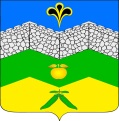 СОВЕТАДАГУМСКОГО СЕЛЬСКОГО ПОСЕЛЕНИЯКРЫМСКОГО РАЙОНАР Е Ш Е Н И Еот 17.11.2023г.                                                                                                № 151                                                                хутор АдагумОб осуществлении   отдельных функций  внутреннего муниципального финансового контроля на территории Адагумского сельского поселения Крымского района    В соответствии с Бюджетным кодексом Российской Федерации, Федеральным законом от 6 октября 2003 года № 131 «Об общих принципах организации местного самоуправления в Российской Федерации», решением Совета  Адагумского сельского поселения Крымского района от 18 февраля 2021 года № 56 «О бюджетном процессе в Адагумском сельском поселении Крымского района», уставом Адагумского сельского поселения Крымского района, в целях единообразия применения действующего законодательства, регламентирующего бюджетные правоотношения и осуществление финансового контроля за соблюдением бюджетного законодательства и финансовой деятельности, в том числе в сфере закупок,  участников бюджетного процесса, Совет  Адагумского сельского поселения Крымского района, р е ш и л:1. Передать администрации муниципального образования Крымский район  сроком на один финансовый год с 1 января 2024 года по 31 декабря 2024 года отдельные функции администрации Адагумского сельского поселения Крымского района по осуществлению внутреннего муниципального финансового контроля за соблюдением объектами контроля поселения, бюджетного законодательства Российской Федерации и иных нормативных правовых актов, регулирующих бюджетные правоотношения при использовании бюджетных средств и финансовой деятельности, а также контроля, предусмотренного частью 8 статьи 99  Федерального закона «О контрактной системе в сфере закупок товаров, работ, услуг для обеспечения государственных и муниципальных нужд». 2. Поручить  главе Адагумского сельского поселения  Крымского района заключить соглашение с администрацией муниципального  образования Крымский  район о передаче (принятии) отдельных функций, указанных в пункте 1 настоящего решения.Глава Адагумского сельского поселения    Крымского района                                                                             А.В.Грицюта                                                                     